令和元年(2019)8月　『ホタル観察会』　梅雨が始まる6月は、ホタルの季節。一宮ネイチャークラブの田んぼに沿って流れる松子川には、毎年多くのホタルが飛び交い、はかない光の演舞を見せてくれます。今年は６月８日(土)に観察会を開催し、４０名ほどの方が参加されました。気温の低い夜でしたが、しばらく光ってふわっと消える幻想的なゲンジボタルの光を堪能することができました。 　一方で、田んぼをすみかとするヘイケボタルの姿はほとんど見られなくなってしまいました。耕作されなくなって２年目の出来事です。＜問合せ先＞吉田　42-6784　小池42-8142Facebook「一宮ネイチャークラブ」で検索してください。 会員募集中！ 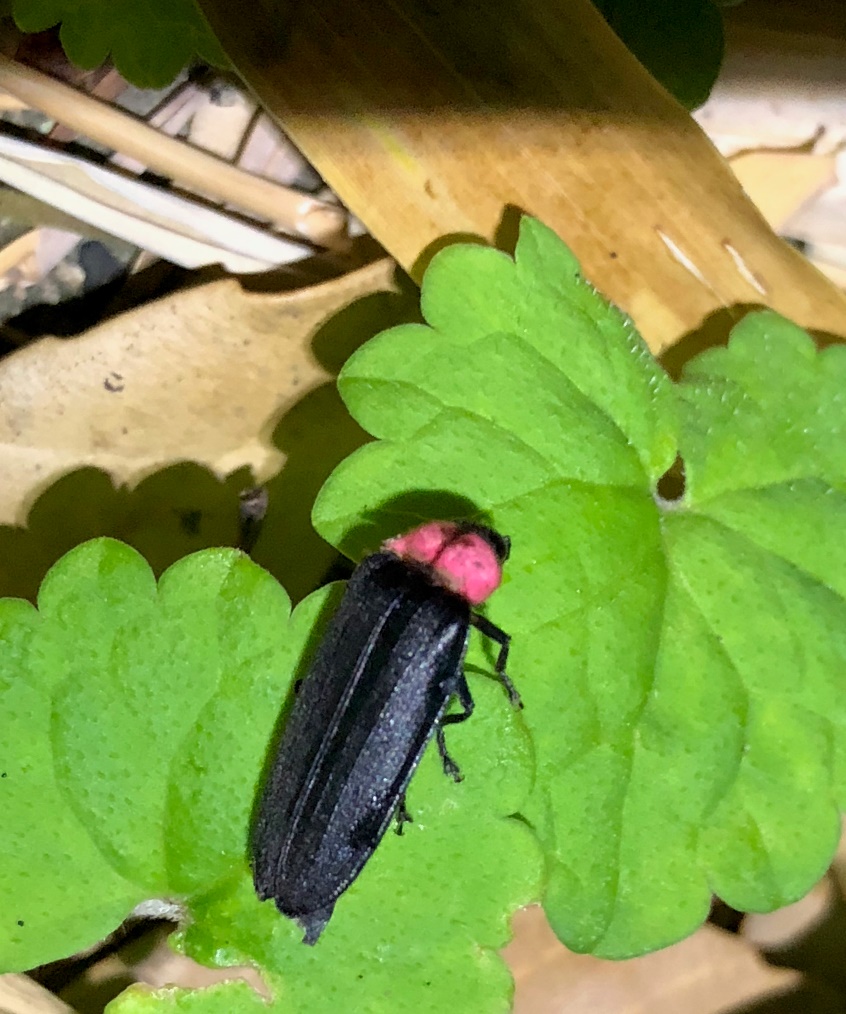 